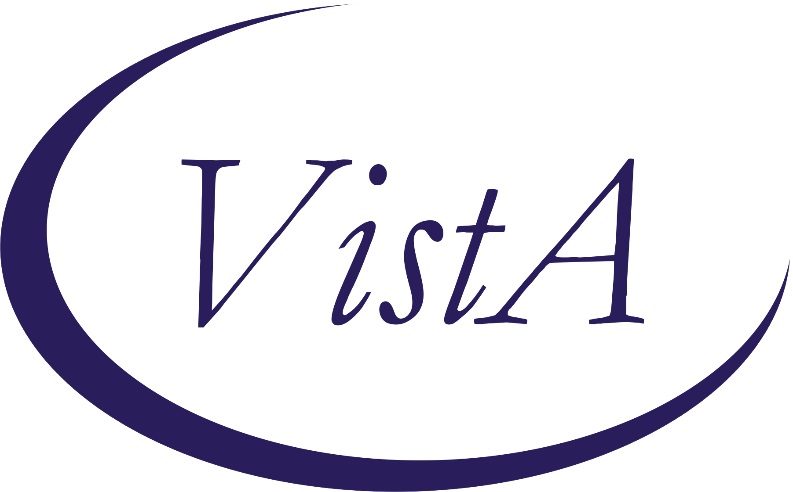 Update _2_0_382Clinical RemindersTERATOGENIC MEDICATIONS UPDATE 2023-02Install GuideAugust 2023Product DevelopmentOffice of Information TechnologyDepartment of Veterans AffairsTable of ContentsIntroduction	1Pre-Installation	2Installation:	2Install Example	3Post-Install Set-up Instructions	6IntroductionUPDATE_2_0_382 contains 1 Reminder Exchange entry: UPDATE_2_0_382 VA-TERATOGENIC MEDS ORDER CHECKS UPDATE 2023-02The Teratogenic Medications Order Check Interim Solution was originally released as VistA patch PXRM*2*22 in July 2012.  The interim solution is intended to have regular updates for clinical content, primarily to add newly approved medications that have a noted risk during pregnancy and that warrant an order check. This update, UPDATE_2_0_382 represents the second update in 2023.Drugs added to the high risk, pregnancy order checks and lactation level 1 order check are the result of routine review and update from First Databank for new medications that have a risk to the fetus or breastfeeding child.Below are the changes:Reminder order check group: VA-WH HIRISK MEDICATIONS (MOD/HIGH RISK DURING PREGNANCY) GROUP
Updated to add:
DP.APREPITANT 130MG/18ML INJ,EMULSION     
DP.APREPITANT 32MG/4.4ML INJ,EMULSION,VIL 
Reminder order check groups VA-WH HIRISK MEDICATIONS (LACTATION LEVEL 1) GROUP
Updated to add 
DG.DABIGATRANThis update is being distributed as a web host file.  The address for the host file is: https://Redacted/UPDATE_2_0_382.PRD The following reminder content is included in this UPDATE:HEALTH FACTORS                                                                  VA-REMINDER UPDATES [C]VA-UPDATE_2_0_382      REMINDER SPONSOR                                                                WOMEN VETERANS HEALTH PROGRAM  OFFICE OF NURSING INFORMATICS             REMINDER TERMVA-WH HIRISK LACTATING EXPIRED DOCVA-WH HIRISK LACTATING CURRENT DOCVA-REMINDER UPDATE_2_0_382        REMINDER DEFINITIONVA-WH UPDATE LACTATION STATUS          VA-WH HIRISK ORDER CHECK - PREGNANT    VA-WH HIRISK ORDER CHECK - LACTATING   REMINDER ORDER CHECK RULES     VA-WH HIRISK MEDS (LACT 1) EXPIRED DOC RULE     VA-WH HIRISK MEDS (LACT 1) RULE                 VA-WH HIRISK MEDS (MODERATE/HIGH RISK) PREG RULEREMINDER ORDER CHECK ITEMS GROUPVA-WH HIRISK MEDICATIONS (LACTATION LEVEL 1) GROUPVA-WH HIRISK MEDICATIONS (MOD/HIGH RISK DURING PREGNANCY) GROUP                                  Pre-InstallationPrior to installing this Update:Clinical Reminder Update_2_0_284 Teratogenic Medications Update 2022_02, Clinical Reminder Update_2_0_321 Teratogenic Medications Update 2022_03 and Update_2_0_352 Teratogenic Medications Update 2023_01  should be installed before installing this update. Review the install history in reminder exchange to confirm that you have installed. The 284 Install Guide is available at the following link: RedactedThe 321 Install Guide is available at the following link: RedactedThe 352 Install guide is available at the following link RedactedInstallation:This update can be loaded with users on the system.  Installation will take less than five minutes.  The file will be installed using Reminder Exchange, programmer access is not required.Install ExampleTo Load the Web Host File. Navigate to Reminder exchange in Vista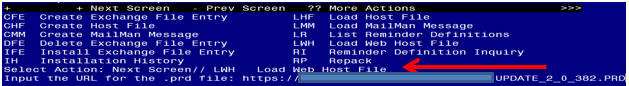 At the Select Action: prompt, enter LWH for Load Web Host File At the Input the url for the .prd file: prompt, type the following web address: https://Redacted/UPDATE_2_0_382.PRD You should see a message at the top of your screen that the file successfully loaded.Navigate to the exchange entry named UPDATE_2_0_382 VA-TERATOGENIC MEDS ORDER CHECKSUPDATE 2023-02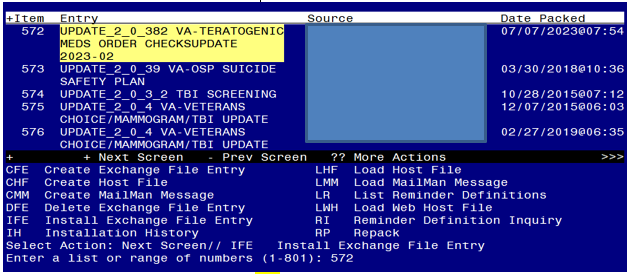 At the Select Action prompt, enter IFE for Install Exchange File EntryEnter the number that corresponds with your entry UPDATE_2_0_382 VA-TERATOGENIC MEDS ORDER CHECKSUPDATE 2023-02 (in this example it is entry 572, it will vary by site, The exchange date should be 07/07/2023).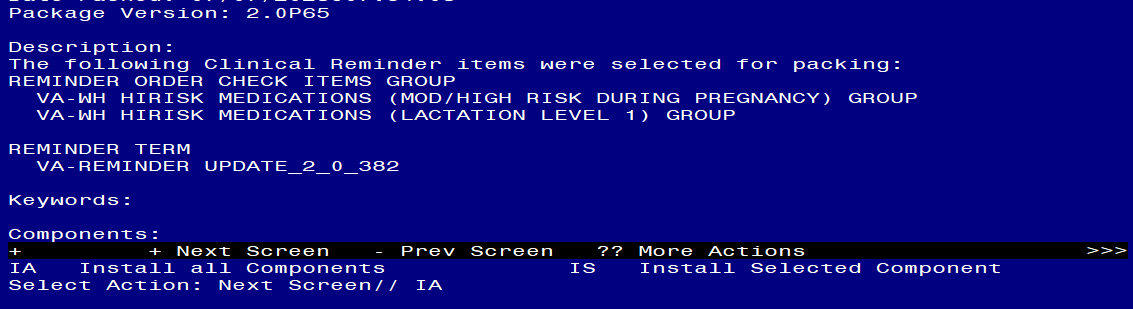  At the Select Action prompt, type IA for Install all Components and hit enter.Any items that are NEW in any categories, you should INSTALLIf you are prompted to overwrite any health factors, you should choose SKIP - You will install the new onesIf you are prompted to overwrite any reminder sponsor, you should choose SKIPIf you are prompted to overwrite any reminder terms, you should choose SKIP If you are prompted to overwrite any reminder definitions, you should choose SKIPIf you are prompted to overwrite any REMINDER ORDER CHECK RULES,  you should choose SKIP If you are prompted to overwrite any REMINDER ORDER CHECK ITEMS GROUP, you should choose Overwrite ** In your test account, when overwriting the reminder order check groups, some newer drugs (DG findings) may not exist, choose Delete if prompted to replace an entry**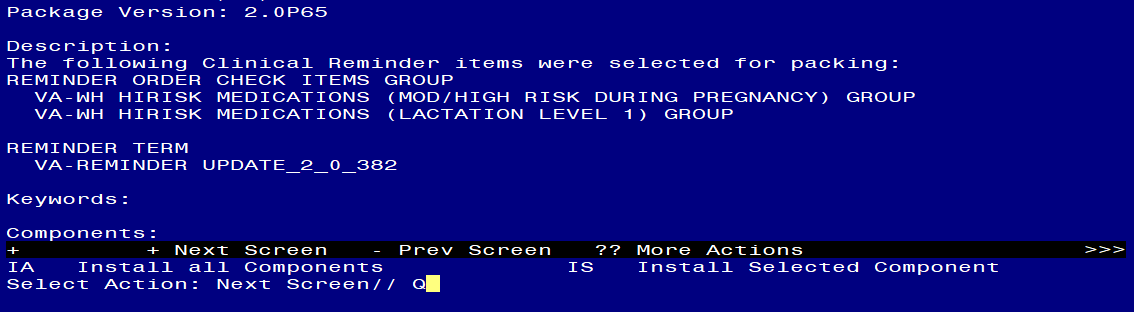 You will then be returned to this screen. At the Select Action prompt, type Q.Install CompletePost-Install Set-up InstructionsInstallation of this update should not have impacted your order check rules, but as a safety measure, you should confirm the WH order check rules listed below are in PROD status and if they are not, update them using the Vista Menu Add/Edit Reminder Order Check RuleVA-WH HIRISK MEDS (MODERATE/HIGH RISK) PREG RULEVA-WH HIRISK MEDS (LACT 1) RULE       The option represented here is Add/Edit Reminder Order Check Rule [PXRM ORDER CHECK RULE EDIT].Select Reminder Order Check Menu <TEST ACCOUNT> Option: RE  Add/Edit Reminder Order Check RuleSelect Reminder Order Check Rule by one of the following:     N:  ORDER CHECK RULE NAME     R:  REMINDER DEFINITION     T:  REMINDER TERM     Q:  QUIT Select Reminder Order Check Rule by:  (N/R/T/Q): N// <ENTER>   	 ORDER CHECK RULE NAMESelect Reminder Order Check Rule: VA-WH HIRISK MEDS (MODERATE/HIGH RISK) PREG RULE RULE NAME: VA-WH HIRISK MEDS (MODERATE/HIGH RISK) PREG RULE DISPLAY NAME: Known/Potential Unsafe Medication (High Risk-to-Benefit Ratio)STATUS: PRODCLASS: NATIONALSPONSOR: WOMEN VETERANS HEALTH PROGRAM                                         REVIEW DATE:            _____________________________________________________________I=INACTIVE, P=PRODUCTION, T=TESTINGRepeat for all the listed Reminder Order Check Rules          